Majoriaq 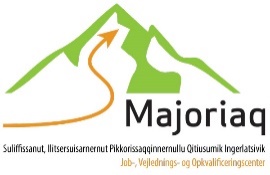 Box     postnummer  Illoqarfik :         Oqarasuaat :     Email-i :  lAteq:Najugaq : Pilluarit.Najukkannik Majoriaqarfik aalajangerpoq  Danmarkimi højskolerniarnerit  aningaasatigut tapersorniarlugu.Højskolimi Ilinniartorilernissat qilanaaraarput .Ilinniarnermik ingerlatsilluarnissat siunissannut sunniuteqassaqaaq, taamaattumik neriuutigaarput ilinniarlutit siunertatit suleqaqatigiinnitsigut angusinnaajumaaritit. Siullermik aqqutissiuisumut oqaloqatigiinnissamut aggersarneqarputit  ulloq ………    nal ……..    Majoriamut ____________,_____________________.Uani eqqartorneqartussat aaliagiiffigineqassapput: Højskolemik qinersineq : Qallunaat Nunaani angajoqqaarsiassatit Iliuusissatut pilersaarutissaqHøjskolernissap aningaasalersornissaannut pilersaarusiaq.Aallarnissannut piareersarneq. Aammalu nittartakkut ugguuna: www.iserasuaat.gl misissuisinnaavutit.Peqataasinnaanngikkuit attavigissavat  oqarasuaat : _________________imal. e-mail________________________.Apeqqutissaqassaguit Majoriamut  saaffiginnissinnaavutit.                                               Inuussiarnersumik inuulluaqqusiluta                               _________________________________                                              Naqissut aterlu 